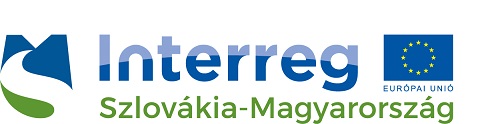 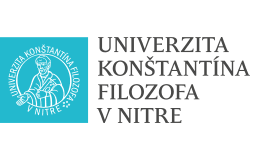 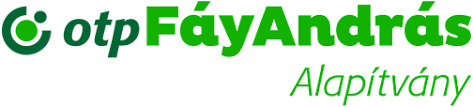 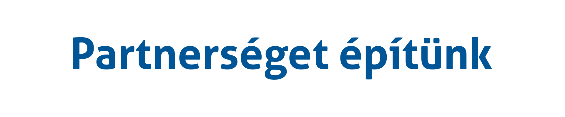 MeghívóA Nyitrai Konstantin Filozófus Egyetem Közép-európai Tanulmányok Kara tisztelettel meghívja Önta „FinLitTales“ projekt 2022. december 6-án (kedd) 9:15-kor kezdődő zárórendezvényére.A rendezvény az OTP Fáy András Alapítvány és a Nyitrai Konstantin Filozófus Egyetem Közép-európai Tanulmányok Karának közös, újszerű interaktív pénzügyi edukációs meseprojektjét, a Digital and Interactive Financial Literacy Tales (röviden FinLitTales) zárja le. A rendezvényre a Közép-európai Tanulmányok Karának épületében (Darázsi út 4., Nyitra)az A-112-es teremben kerül sor.Program:9:00-9:15: Regisztráció9:15-9:20: Megnyitó9:20-9:50: A projektpartnerek és a projekt bemutatása (Csejtei Ildikó, OTP Fáy András Alapítvány és  Dr. habil. Bárczi Zsófia, PhD., NyKFE KeTK)9:50-10:30: Hogy csináljuk? Interaktív játékok és mesék az oktatásban(Csufor Lilla, OTP Fáy András Alapítvány, Doc. N. Tóth Anikó, PhD., NyKFE KeTK, Bc. Hajabács Zsuzsa, NyKFE KeTK)10:30-10:45: Kérdések10:45: ZárszóA rendezvényen online részvételre is van lehetőség. Az online részvétel regisztrációhoz kötött. Regisztrálni a következő online űrlapon lehet: https://forms.gle/SWrxBqdcmXD4iNEU9Szeretettel várjuk!A projektről:A FinLit Tales projekt célja a pénzügyi tudatosság fejlesztése és a pénzügyi-gazdasági ismeretek bővítése volt népmeséken alapuló interaktív játékokon keresztül az általános és középiskolás diákok körében. A képzés előadások és stream prezentációk segítségével zajlott. A projekt a szlovák és magyar népmesék bölcsességét ötvözte a mai fiatalok előtt álló pénzügyi és gazdasági kihívásokkal - mindezt a projekt résztvevői által készített meséken és interaktív játékokon keresztül. Az információk élményszerű feldolgozása elősegítette az ismeretek beépülését a tanulók gondolkodásába, segítve őket a jövőorientált szemlélet kialakításában.A projekt az Európai Unió támogatásával, az Európai Regionális Fejlesztési Alap társfinanszírozásával valósul meg.www.skhu.hu